未就学児緊急点検対策一覧【キッズベア】【対策検討メンバー】施設、岐阜土木事務所道路課、岐阜市子ども未来部子ども保育課、岐阜市基盤整備部道路維持課、岐阜南警察署交通課未就学児緊急点検対策箇所図【キッズベア】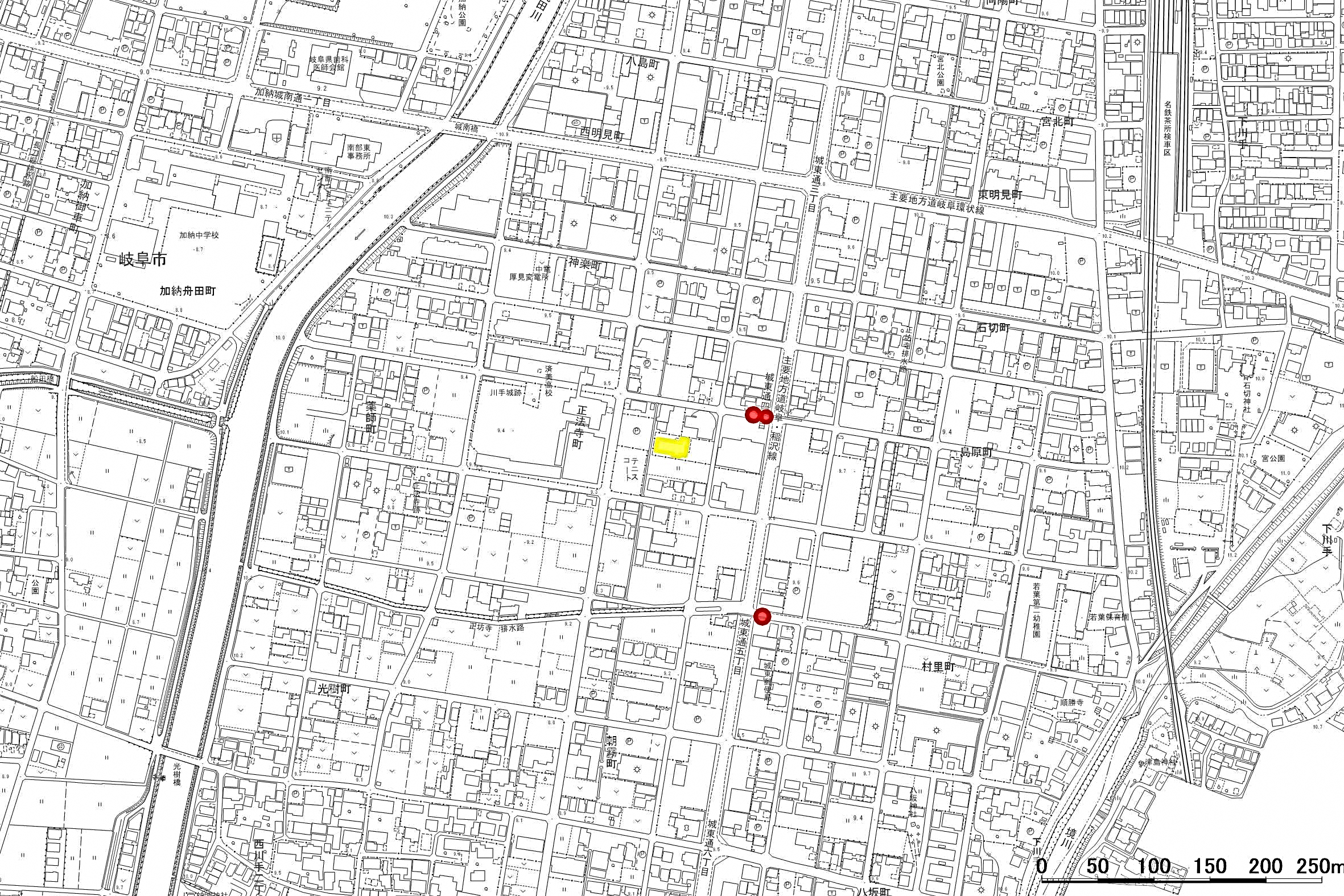 番号路線名箇所名・住所移動経路の状況・危険の内容対策内容事業主体対策年度1市道　厚見41号線城東通5丁目歩道橋周辺に蜂が発生植栽の剪定岐阜市R12市道　厚見35号線城東通4丁目歩道橋周辺に蜂が発生植栽の剪定岐阜市R13市道　厚見35号線城東通4丁目歩道橋下を不法に物が占用占用物件の適正化岐阜市R14（主）岐阜南濃線西明見町交差点防護柵なし防護柵設置岐阜県R25678910